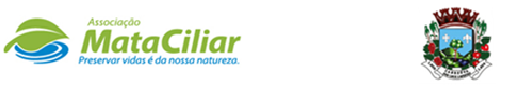 RELATÓRIO RECEBIMENTO DE ANIMAIS JANEIRO DE 2022Fauna Silvestre recebida pelo CRAS - AMC proveniente do Município de CABREÚVA.Data:	     /      /                                                            Assinatura:                                         RGDATA DE ENTRADANOME POPULARNOME CIENTÍFICO3647311/01/2022Corujinha-do-matoMegascops choliba3649813/01/2022Sagui-de-tufo-pretoCallithrix penicillataTOTAL2 ANIMAIS2 ANIMAIS2 ANIMAIS